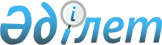 О внесении изменений и дополнений в решение Айыртауского районного маслихата от 23 декабря 2008 года № 4-12-1 "О бюджете района на 2009 год"
					
			Утративший силу
			
			
		
					Решение маслихата Айыртауского района Северо-Казахстанской области от 21 октября 2009 года N 4-19-1. Зарегистрировано Управлением юстиции Айыртауского района Северо-Казахстанской области 10 ноября 2009 года N 13-3-108. Утратило силу - в связи с истечением срока действия (письмо маслихата Айыртауского района Северо-Казахстанской области от 28 июня 2012 года N 68)

      Сноска. Утратило силу - в связи с истечением срока действия (письмо маслихата Айыртауского района Северо-Казахстанской области от 28.06.2012 N 68)      В соответствии с пунктом 5 статьи 109 Бюджетного кодекса Республики Казахстан от 4 декабря 2008 года № 95-IV, подпунктом 1) пункта 1 статьи 6 Закона Республики Казахстан «О местном государственном управлении и самоуправлении в Республике Казахстан» от 23 января 2001 года № 148, решением сессии областного маслихата от 14 октября 2009 года № 18/1 «О внесении изменений и дополнений в решение Северо-Казахстанского областного маслихата от 18 декабря 2008 года № 13/2 «Об областном бюджете на 2009 год», районный маслихат РЕШИЛ:



      1. Внести в решение районного маслихата двенадцатой сессии четвертого созыва «О бюджете района на 2009 год» от 23 декабря 2008 года № 4-12-1 (зарегистрировано в Реестре государственной регистрации нормативных правовых актов за № 13-3-90 и опубликовано 30 января 2009 года и 6 февраля 2009 года в газете «Айыртау таңы», 30 января 2009 года в газете «Айыртауские зори»), с изменениями и дополнениями, внесенными решениями районного маслихата от 27 апреля 2009 года № 4-15-1 «О внесении изменений и дополнений в решение Айыртауского районного маслихата от 23 декабря 2008 года № 4-12-1 «О бюджете района на 2009 год» (зарегистрировано в Реестре государственной регистрации нормативных правовых актов за № 13-3-99 и опубликовано 22 мая 2009 года в газете «Айыртау таңы» № 21, 22 мая 2009 года в газете «Айыртауские зори» № 21), от 5 августа 2009 года № 4-18-1 «О внесении изменений в решение Айыртауского районного маслихата от 23 декабря 2008 года № 4-12-1 «О бюджете района на 2009 год» (зарегистрировано в Реестре государственной регистрации нормативных правовых актов за № 13-3-104 и опубликовано 21 августа 2009 года в газете «Айыртау таңы» № 34, 21 августа 2009 года в газете «Айыртауские зори» № 34) следующие изменения и дополнения:

      в пункте 1:

      подпункте 1)

      цифры «2 178 359» заменить цифрами «2 197 244»;

      цифры «348 907» заменить цифрами «348 617»;

      цифры «1 055» заменить цифрами «1 345»;

      цифры «1 810 043» заменить цифрами «1 828 928»;

      подпункте 2)

      цифры «2 189 287» заменить цифрами «2 205 172»;

      подпункте 4)

      цифры «10 300» заменить цифрами «13 300»;

      цифры «10 300» заменить цифрами «13 300»; 

      в пункте 2:

      дополнить  абзацем  следующего содержания:

      «фиксированный налог»;

      в пункте 10: 

      цифры «1 968» заменить цифрой «0»;

      в пункте 14: 

      цифры «123 557» заменить цифрами «122 962»;

      в пункте 15:

      дополнить абзацем следующего содержания: «Учесть в бюджете района на 2009 год целевые трансферты на развитие из республиканского бюджета на реализацию Государственной программы жилищного строительства в Республике Казахстан на строительство жилья государственного коммунального жилищного фонда – 20 000 тысяч тенге.»;

      в пункте 15-1:

      цифры  «109 618» заменить цифрами «109 098»;

      подпункте 4)

      цифры «5 000» заменить цифрами «4 000»;

      подпункте 5)

      цифры «39 392» заменить цифрами «39 872»;

      дополнить пунктом 13-2 следующего содержания:

      «13-2. Утвердить перечень выплат отдельным категориям нуждающихся граждан по решениям местных представительных органов согласно приложению 6.»;

      приложения 1,2,4 к указанному решению изложить в новой редакции (прилагаются).



      2. Настоящее решение вводится в действие с 1 января 2009 года.      Председатель ХIХ                           Секретарь

      внеочередной сессии                        районного маслихата

      районного маслихата

      Ю. Дундук                                  К. Хамзин

Приложение 1

к решению сессии районного маслихата

от 21 октября 2009 года № 4-19-1 Бюджет района на 2009 год

Приложение 2

к решению сессии районного маслихата

от 21 октября 2009 года № 4-19-1 Перечень бюджетных программ развития  бюджета района на 2009 год с разделением на бюджетные программы, направленные на реализацию бюджетных инвестиционных проектов (программ) и формирование или увеличение уставного капитала юридических лиц

Приложение 4

к решению сессии районного маслихата

от 21 октября 2009 года № 4-19-1 Бюджетные программы по сельским округам на 2009 годпродолжение таблицыпродолжение таблицы

Приложение 6

к решению сессии районного маслихата

от 21 октября 2009 года № 4-19-1 Перечень выплат отдельным категориям нуждающихся граждан
					© 2012. РГП на ПХВ «Институт законодательства и правовой информации Республики Казахстан» Министерства юстиции Республики Казахстан
				Кате

горияКла

ссПод

классНаименованиеСумма, тысяч тенге123АВ1) Доходы2 197 2441Налоговые поступления348 61703Социальный налог211 3351Социальный налог211 33504Налоги на собственность107 3181Налоги на имущество64 6333Земельный налог12 6114Налог на транспортные средства27 1185Единый земельный налог2 95605Внутренние налоги на товары, работы и услуги26 8852Акцизы3 0003Поступления за использование природных и других  ресурсов19 2954Сборы за ведение предпринимательской и профессиональной деятельности4 5685Налог на игорный бизнес2208Обязательные платежи, взимаемые за совершение юридически значимых действий и (или) выдачу документов уполномоченными на то государственными органами или должностными лицами3 0791Государственная пошлина3 0792Неналоговые поступления1 34501Доходы от государственной собственности6305Доходы от аренды имущества, находящегося  в государственной собственности63002Поступления от реализации  товаров (работ и услуг) государственными  учреждениями , финансируемыми  из государственного бюджета651Поступления от реализации товаров (работ и услуг) государственными учреждениями, финансируемыми из государственного бюджета6506Прочие неналоговые поступления6501Прочие неналоговые поступления6503Поступления от продажи основного капитала18 35403Продажа земли и нематериальных активов18 3541Продажа земли18 3544Поступления трансфертов1 828 92802Трансферты из вышестоящих органов государственного управления1 828 9282Трансферты из областного бюджета1 828 928Функциональная группаФункциональная группаФункциональная группаФункциональная группаСумма, тысяч тенгеАдминистраторАдминистраторАдминистраторСумма, тысяч тенгеПрограммаПрограммаСумма, тысяч тенгеНаименованиеСумма, тысяч тенге123АВ2) Затраты2 205 1721Государственные услуги общего характера159977112Аппарат маслихата района (города областного значения)8438001Обеспечение деятельности маслихата района (города областного значения)8438122Аппарат акима района (города областного значения)42006001Обеспечение деятельности акима района (города областного значения)42006123Аппарат акима района в городе, города районного значения, поселка, аула (села), аульного (сельского) округа90244001Функционирование аппарата акима района в городе, города районного значения, поселка, аула (села), аульного (сельского) округа90244452Отдел финансов района (города областного значения)10635001Обеспечение деятельности отдела финансов9884003Проведение оценки имущества в целях налогообложения503011Учет, хранение, оценка и реализация имущества, поступившего в коммунальную собственность248453Отдел экономики и бюджетного планирования района (города областного значения)8654001Обеспечение деятельности отдела экономики и бюджетного планирования86542Оборона5268122Аппарат акима района (города областного значения)5268005Мероприятия в рамках исполнения всеобщей воинской обязанности5094007Мероприятия по профилактике и тушению степных пожаров районного (городского) масштаба, а также пожаров в населенных пунктах, в которых не созданы органы государственной противопожарной службы1743Общественный порядок, безопасность, правовая, судебная, уголовно-

исполнительная деятельность1000458Отдел жилищно-коммунального хозяйства, пассажирского транспорта и автомобильных дорог района (города областного значения)1000021Обеспечение безопасности дорожного движения в населенных пунктах10004Образование1541795464Отдел образования района (города областного значения)1541795001Обеспечение деятельности отдела образования6147003Общеобразовательное обучение1409411004Информатизация системы образования в государственных учреждениях образования района (города областного значения)6865005Приобретение и доставка учебников, учебно-методических комплексов для государственных учреждений образования района (города областного значения)7826006Дополнительное образование для детей9946009Обеспечение деятельности организаций дошкольного воспитания и обучения66460010Внедрение новых технологий обучения в государственной системе образования за счет целевых трансфертов из республиканского бюджета6353011Капитальный, текущий ремонт объектов образования в рамках реализации стратегии региональной занятости и переподготовки кадров287876Социальная помощь и социальное обеспечение126919451Отдел занятости и социальных программ района (города областного значения)126919001Обеспечение деятельности отдела занятости и социальных программ15299002Программа занятости30524004Оказание социальной помощи на приобретение топлива специалистам здравоохранения, образования, социального обеспечения, культуры и спорта в сельской местности в соответствии с законодательством Республики Казахстан1305005Государственная адресная социальная помощь14554007Социальная помощь отдельным категориям нуждающихся граждан по решениям местных представительных органов14952010Материальное обеспечение детей-инвалидов, воспитывающихся и обучающихся на дому565011Оплата услуг по зачислению, выплате и доставке пособий и других социальных выплат916014Оказание социальной помощи нуждающимся гражданам на дому13010016Государственные пособия на детей до 18 лет33067017Обеспечение нуждающихся инвалидов обязательными гигиеническими средствами и предоставление услуг специалистами жестового языка, индивидуальными помощниками в соответствии с индивидуальной программой реабилитации инвалида27277Жилищно-коммунальное хозяйство190762123Аппарат акима района в городе, города районного значения, поселка, аула (села), аульного (сельского) округа26749008Освещение улиц населенных пунктов13815009Обеспечение санитарии населенных пунктов5542010Содержание мест захоронений и погребение безродных113011Благоустройство и озеленение населенных пунктов6162014Организация водоснабжения населенных пунктов1117458Отдел жилищно-коммунального хозяйства, пассажирского транспорта и автомобильных дорог района (города областного значения)77745012Функционирование системы водоснабжения и водоотведения11269026Организация эксплуатации тепловых сетей, находящихся в коммунальной собственности районов (городов областного значения)1315030Ремонт инженерно-коммуникационной инфраструктуры и благоустройство населенных пунктов в рамках реализации стратегии региональной занятости и переподготовки кадров65161467Отдел строительства района (города областного значения)86268003Строительство и (или) приобретение жилья государственного коммунального жилищного фонда29242006Развитие системы водоснабжения570268Культура, спорт, туризм и информационное пространство63360123Аппарат акима района в городе, города районного значения, поселка, аула (села), аульного (сельского) округа14169006Поддержка культурно-досуговой работы на местном уровне14169455Отдел культуры и развития языков района (города областного значения)32428001Обеспечение деятельности отдела культуры и развития языков5269003Поддержка культурно-досуговой работы15480004Капитальный, текущий ремонт объектов культуры в рамках реализации стратегии региональной занятости и переподготовки кадров4869006Функционирование районных (городских) библиотек6560007Развитие государственного языка и других языков народа Казахстана250456Отдел внутренней политики района (города областного значения)8536001Обеспечение деятельности отдела внутренней политики4818002Проведение государственной информационной политики через средства массовой информации3718465Отдел физической культуры и спорта района (города областного значения)8227001Обеспечение деятельности отдела физической культуры и спорта3717006Проведение спортивных соревнований  на районном (города областного значения) уровне638007Подготовка и участие членов сборных команд района (города областного значения) по различным видам спорта на областных спортивных соревнованиях387210Сельское, водное, лесное, рыбное хозяйство, особо охраняемые природные территории, охрана окружающей среды и животного мира, земельные отношения29157123Аппарат акима района в городе, города районного значения, поселка, аула (села), аульного (сельского) округа4000019Финансирование социальных проектов в поселках, аулах (селах), аульных (сельских) округах в рамках реализации стратегии региональной занятости и переподготовки кадров4000462Отдел сельского хозяйства района (города областного значения)15608001Обеспечение деятельности отдела сельского хозяйства11330099Реализация мер социальной поддержки специалистов социальной сферы сельских населенных пунктов за счет целевого трансферта из республиканского бюджета4278463Отдел земельных отношений района (города областного значения)9549001Обеспечение деятельности отдела земельных отношений7815003Земельно-хозяйственное устройство населенных пунктов173411Промышленность, архитектурная, градостроительная и строительная деятельность4596467Отдел строительства района (города областного значения)4596001Обеспечение деятельности отдела строительства459612Транспорт и коммуникации74370458Отдел жилищно-коммунального хозяйства, пассажирского транспорта и автомобильных дорог района (города областного значения)74370008Ремонт и содержание автомобильных дорог районного значения, улиц городов и населенных пунктов в рамках реализации стратегии региональной занятости и переподготовки кадров49570023Обеспечение функционирования автомобильных дорог2480013Прочие7962458Отдел жилищно-коммунального хозяйства, пассажирского транспорта и автомобильных дорог района (города областного значения)5043001Обеспечение деятельности отдела жилищно-коммунального хозяйства, пассажирского транспорта и автомобильных дорог5043469Отдел предпринимательства района (города областного значения)2919001Обеспечение деятельности отдела предпринимательства291915Трансферты6452Отдел финансов района (города областного значения)6006Возврат неиспользованных (недоиспользованных) целевых трансфертов63) Чистое бюджетное кредитование0Бюджетные кредиты0Погашение бюджетных кредитов0Кате

го

рияКла

ссПод

классНаименованиеСумма

тысяч тенге4) Сальдо по операциям с финансовыми активами13300Приобретение финансовых активов1330013Прочие13300452Отдел финансов района (города областного значения)13300014Формирование или увеличение уставного капитала юридических лиц133006Поступление от продажи финансовых активов государства001Поступление от продажи финансовых активов государства01Поступление от продажи финансовых активов внутри страны05) Дефицит (профицит) бюджета-21 2286) Финансирование дефицита (использование профицита) бюджета  21228Поступление займов0Погашение займов08Используемые остатки бюджетных средств2122801Остатки бюджетных средств212281Свободные остатки бюджетных средств21228Функциональная группаФункциональная группаФункциональная группаФункциональная группаСумма,

тысяч тенгеАдминистраторАдминистраторАдминистраторСумма,

тысяч тенгеПрограммаПрограммаСумма,

тысяч тенгеНаименованиеСумма,

тысяч тенге123АВВсего99 568Инвестиционные проекты86 26807Жилищно-коммунальное хозяйство86 268467Отдел строительства района (города областного значения)86 268003Строительство и (или) приобретение жилья государственного коммунального жилищного фонда29 242в том числе:Завершение строительства 78-квартирного коммунального жилого дома № 78 МКР в селе Саумалколь20 000Реконструкция коммунального жилого дома № 48 в селе Саумалколь9 242006Развитие системы водоснабжения57 026в том числе: Развитие и реконструкция водопроводных сетей в селе Саумалколь57 026Инвестиции на формирование и увеличение уставного капитала юридических лиц13 30013Прочие13 300452Отдел финансов района (города областного значения)13 300014Формирование или увеличение уставного капитала юридических лиц13 300Функц. группаАдм-

торПро

грам

маНаименованиеВсегов том числе по сельским округамФункц. группаАдм-

торПро

грам

маНаименованиеВсегоГосударст

венное учреждение" Аппарат акима Арык

балыкского сельского округа"123456Затраты1351621804001Государственные услуги общего характера902447749123Аппарат акима района в городе, города районного значения, поселка, аула

(села), аульного

(сельского) округа902447749001Функционирование аппарата акима района в городе, города районного

значения, поселка, аула

(села), аульного

(сельского) округа90244774907Жилищно-коммунальное хозяйство267491747123Аппарат акима района в городе, города районного значения, поселка, аула

(села), аульного

(сельского) округа267491747008Освещение улиц населенных пунктах13815612009Обеспечение санитарии населенных пунктов5542580010Содержание мест захоронений и погребение безродных113011Благоустройство и озеленение населенных пунктов6162555014Организация водоснабжения населенных пунктов111708Культура, спорт, туризм и информационное пространство141694544123Аппарат акима района в городе, города районного значения, поселка, аула

(села), аульного

(сельского) округа141694544006Поддержка культурно-досуговой работы на местном уровне14169454410Сельское, водное, лесное, рыбное хозяйство, особо охраняемые природные территории, охрана окружающей среды и животного мира, земельные отношения40004000123Аппарат акима района в городе, города районного значения, поселка, аула

(села), аульного

(сельского) округа40004000019Финансирование социальных проектов в поселках, аулах (селах), аульных

(сельских) округах в рамках реализации стратегии региональной занятости и переподготовки кадров40004000в том числе по сельским округамв том числе по сельским округамв том числе по сельским округамв том числе по сельским округамв том числе по сельским округамв том числе по сельским округамв том числе по сельским округамГосудар

ственное учрежде

ние"Аппарат акима Антонов

ского сельского округа"Государ

ственное учрежде

ние"

Аппарат акима Володар

ского сельского округа"Государ

ственное учрежде

ние"

Аппарат акима Гусаков

ского сельского округа"Государ

ственное учрежде

ние

"Аппарат акима Елецкого сельского округа"Государ

ственное учрежде

ние

"Аппарат акима Жетыколь

ского сельского округа"Государ

ственное учрежде

ние

"Аппарат акима Имантау

ского сель

ского

округа"Государ

ственное учрежде

ние

"Аппарат акима Казан

ского сельско

го округа"7891011121390422731171244235626574877402633685435984399556336821592363368543598439955633682159236336854359843995563368215923194118295240240240240848194118295240240240240848162710376254261620020020020020011360470740404040100483548765473900039242663176547390003924266317654739000392426631в том числе по сельским округамв том числе по сельским округамв том числе по сельским округамв том числе по сельским округамв том числе по сельским округамв том числе по сельским округамв том числе по сельским округамГосудар

ственное учрежде

ние"Аппарат акима Караталь

ского сельского округа"Государ

ственное учрежде

ние"

Аппарат акима Камсак

тинского сельского округа"Государ

ственное учрежде

ние"

Аппарат акима Константи

новского сельского округа"Государ

ственное учрежде

ние"

Аппарат акима Лобанов

ского сельского округа"Государ

ственное учрежде

ние"

Аппарат акима Нижнебур

лукского округа"Государ

ственное учрежде

ние"

Аппарат акима Сырымбет

ского сель

ского округа"Государ

ственное учреждение"

Аппарат акима Украин

ского

сель

ского округа"141516171819205110753567696629635079387925456558365752574252665895620445655836575257425266589562044565583657525742526658956204356129624013224044025435612962401322404402541200200200922002002001404040404024040165614189403777755844160314671894037777558441603146718940377775584416031467№ п/пНаименованиеСумма,

тысяч тенге1АВВсего14 952в том числе:1Единовременная социальная помощь отдельным категориям граждан: инвалидам и участникам Великой Отечественной войны и лицам приравненным к ним, труженикам тыла, награжденным медалью "За доблестный труд в годы Великой Отечественной войны 1941-1945 г.г.", вдовам воинов погибших в годы Великой Отечественной войны, не вступившие в повторный брак, бывшим несовершеннолетним узникам концлагерей, жителям блокадного Ленинграда8912Социальная помощь на зубопротезирование участникам и инвалидам Великой Отечественной войны, а также приравненным по льготам и гарантиям к участникам и инвалидам Великой Отечественной войны1 9973Социальные льготы для посещения бани и парикмахерской участникам и инвалидам Великой Отечественной войны и лиц, приравненных к ним6324Санаторно-курортное лечение отдельным категориям граждан: участникам, инвалидам Великой Отечественной войны и лицам приравненным к ним, другим категориям лиц, приравненных по льготам и гарантиям к участникам войны, инвалидам всех категорий1 4235Социальная помощь студентам из малообеспеченных семей2156Социальная помощь для обеспечения дополнительного питания гражданам больным активным туберкулезом2687Социальная помощь участникам и инвалидам Великой Отечественной войны для оплаты расходов на коммунальные услуги2 7948Социальная помощь в размере одного месячного расчетного показателя малообеспеченным гражданам с месячным среднедушевым доходом ниже черты бедности6 732